                   Vocabulary (and concept knowledge) Development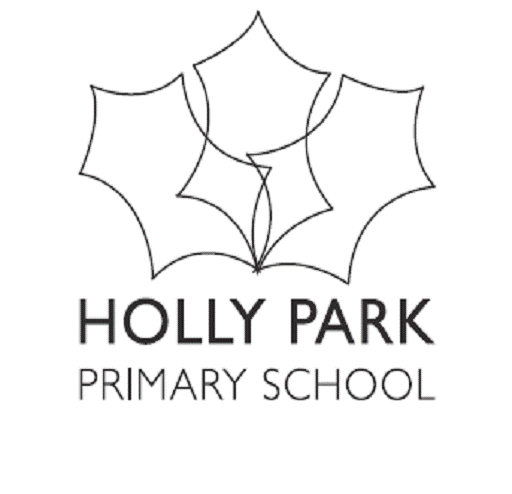 Subject ________MUSIC_____________Year GroupVocabulary ListNURSERYPulse, steady beat. Rhythm, rhythm pattern. Loud, quiet. Fast, faster, quick, quickly. Slow, slowly.Names of percussion instruments. Wood, metal. Beater, hard/soft.RECEPTIONPitch. High, low (up, down). Voice, musical instrument.Beat, rhythm, marching, skipping. Louder/quieter.‘Forte’ = loud. ‘Piano’ = quiet. Symbols: ‘f’ and ‘p’.Soh – lah - me. (Kodaly pitch/hand signals.)Pictures and symbols.YEAR 1Rhythm, rhythm pattern, rhythmic phrase.Beater. Tap, shake, scrape. Create, compose. Symbols, composition. Me – ray – doh (Kodaly pitch/hand signals.)Pulse, beat. Melody, tune. Posture.YEAR 2Sequences of sounds. Musical score.Rhythm pattern/phrase. Symbols, Fly = crochet.  Rest. Spider = quaver.Pitch/pitches. Posture. ‘Patschen’ = body percussion.Control of voice: ‘intonation’ = singing in tune.Lah – ti- doh (high ‘doh and low ‘doh’).YEAR 3Pitch, pitch contours. Stepwise motion. Musical swoops. ‘Sirening’.Rhythm, tempo. Duration.Crotchets, crotchet rests.Pentatonic scale. ‘Scala’ = ladder. ‘Penta’ = five.‘Tonic’ = sound. C-D-E-F-G-A-B = note names.YEAR 4Quavers. Traditional notation.Pentatonic scales and drones.Melodic shapes. Copy and contrast.Musical ‘mood’. Descriptive music. Dissonance and consonance. Octave.YEAR 5Semi-quavers. Musical form.Part-singing. Vocal blend. Vocal expression.Conductor’s signals and dynamics. Diphthongs.Lyre, lyrics. Programmatic music. Pitch clusters. Antiphonal effects. Sequencing and overlapping.YEAR 6Syncopation, syncopated rhythm. Complementary rhythms and cross-rhythms.Musical sample. Sequencer programme. Arrangements. Timbre. Texture. Sound modification. Attack and decay.Cyclic patterns. Djembé, djembi. Inter-related dimensions of music. 